芜湖小额工程竞争性简易发包项目招标人操作手册V1.0相关服务电话：芜湖宜正工程咨询有限公司   李工 17755308110安徽苏柏亚工程项目管理有限公司 许工13866393419 注册打开网站地址进入芜湖专区（http://wuhu.etrading.cn/），界面如下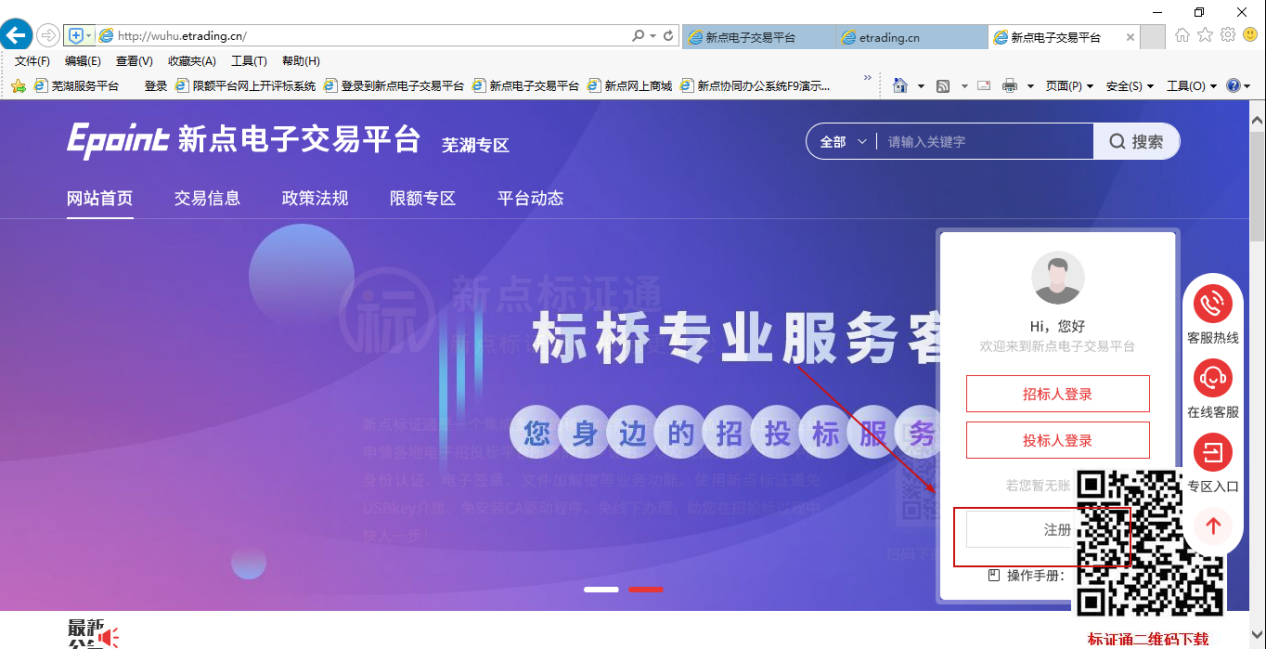 点击“注册”按钮，进入注册页面，完善注册信息，手机号作为登录密码，此处可选择类型，根据自身实际情况选择。业主单位选择招标人，完成后点击立即注册即可。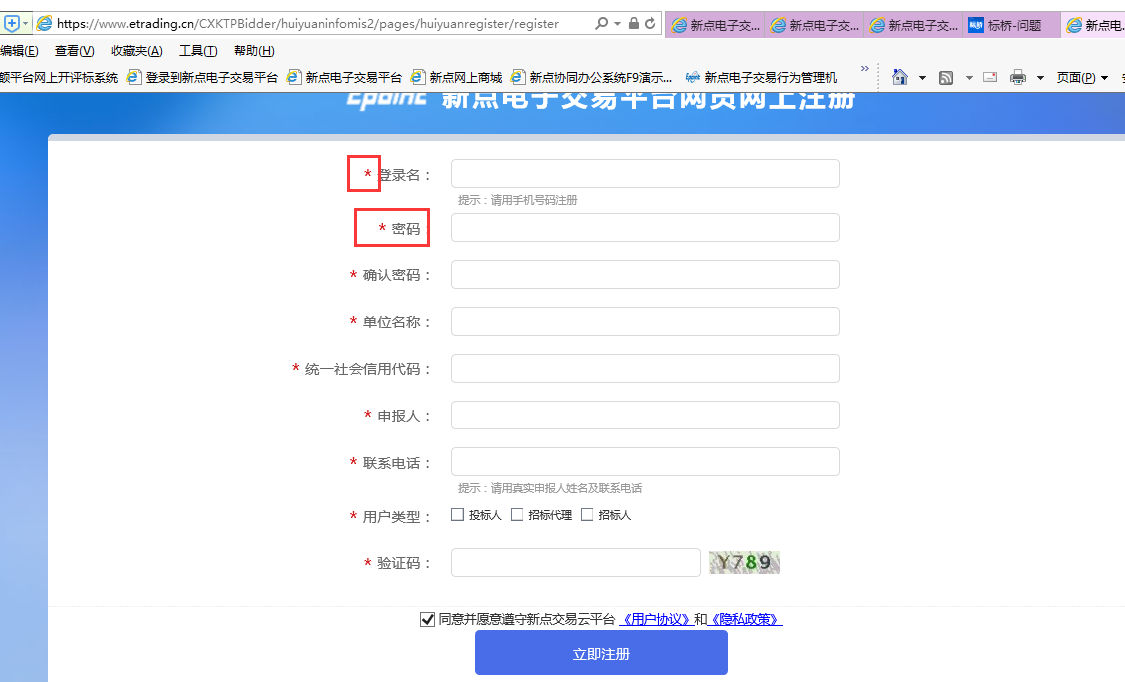 注册完成后，重新登录系统，点招标人登录，输入密码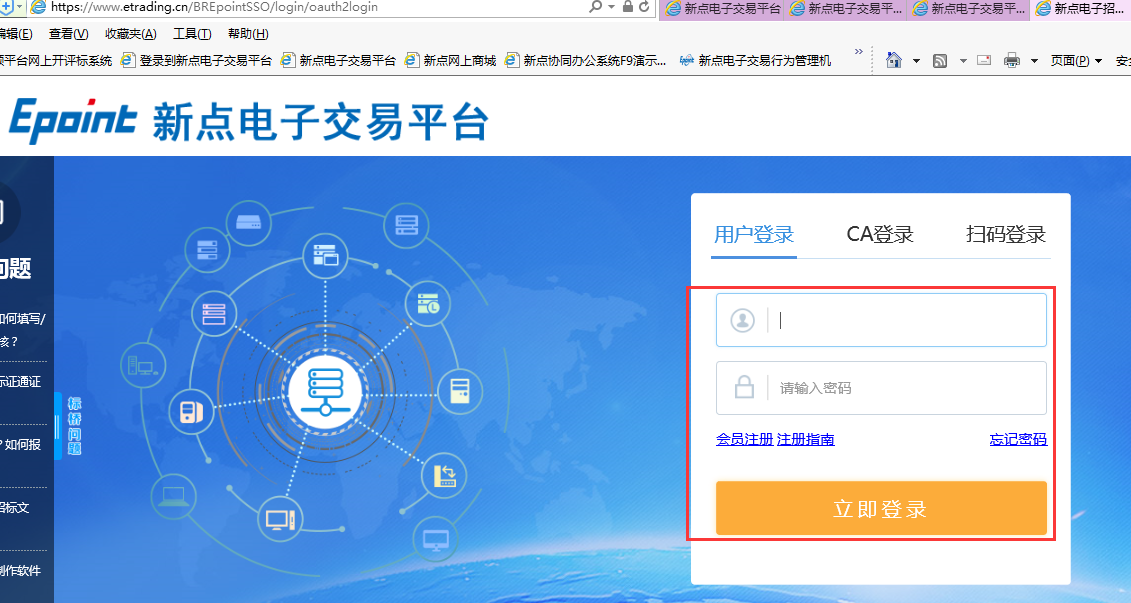 登陆后，完善单位基本信息，审核通过后进行常规操作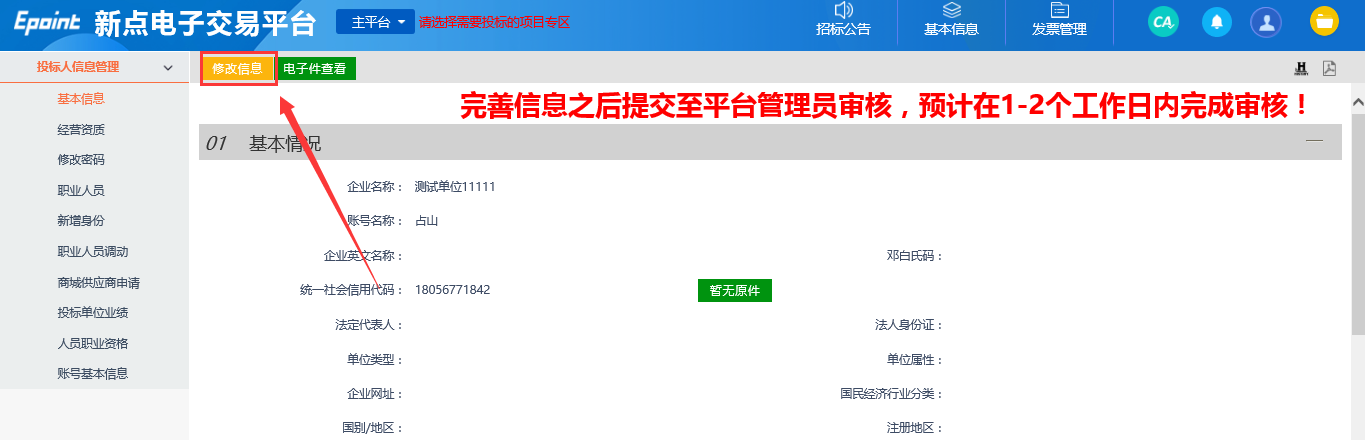 填写基本信息。没有银行账号或者其他信息，可以填0。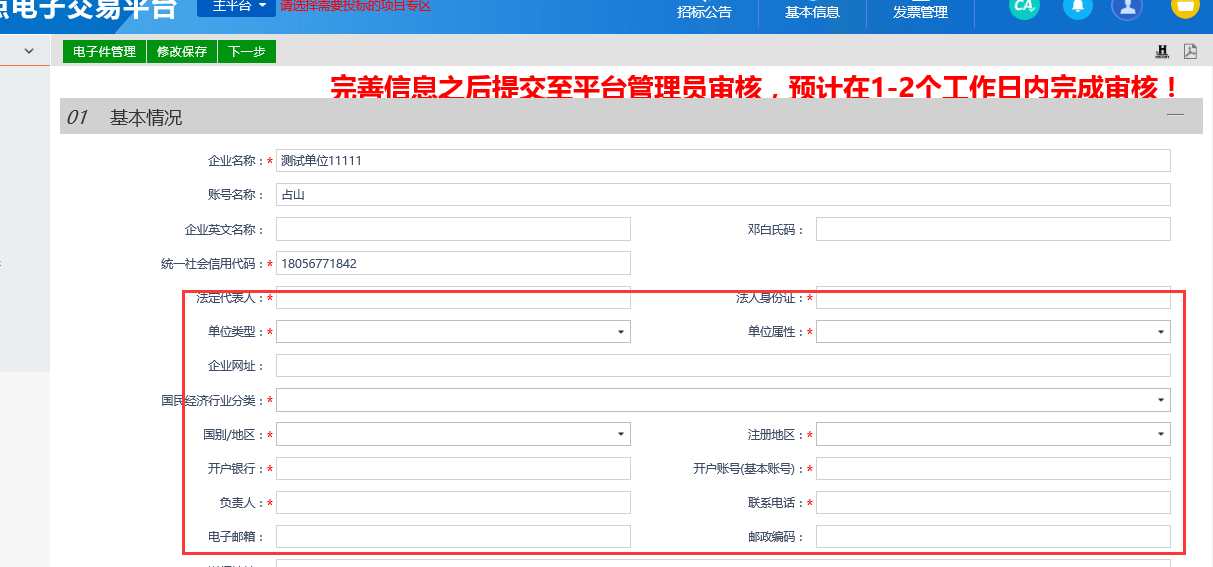 上传扫描件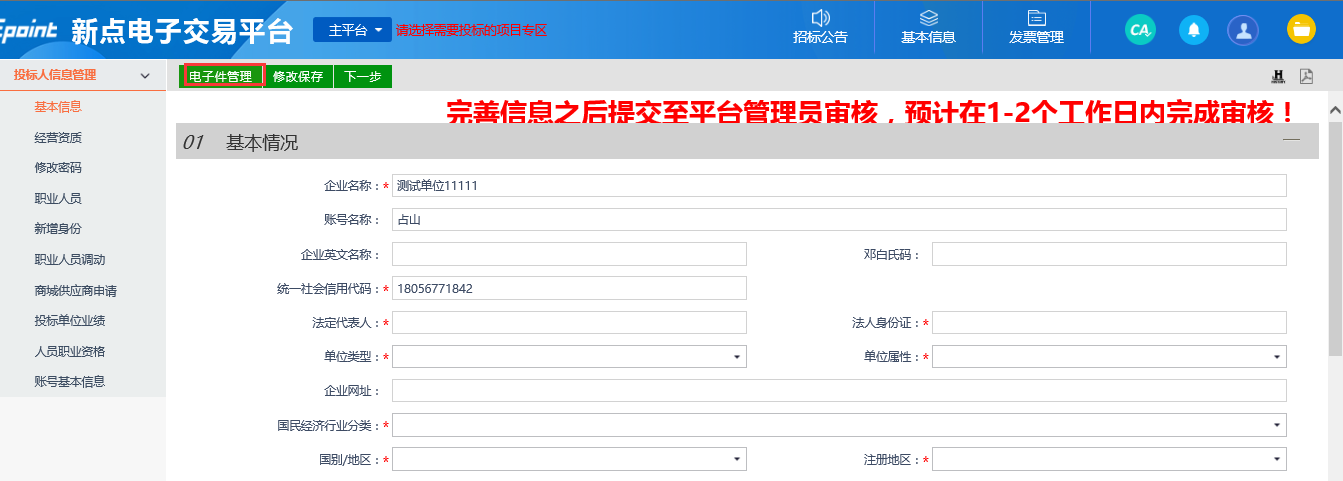 把必填项要求的附件都上传，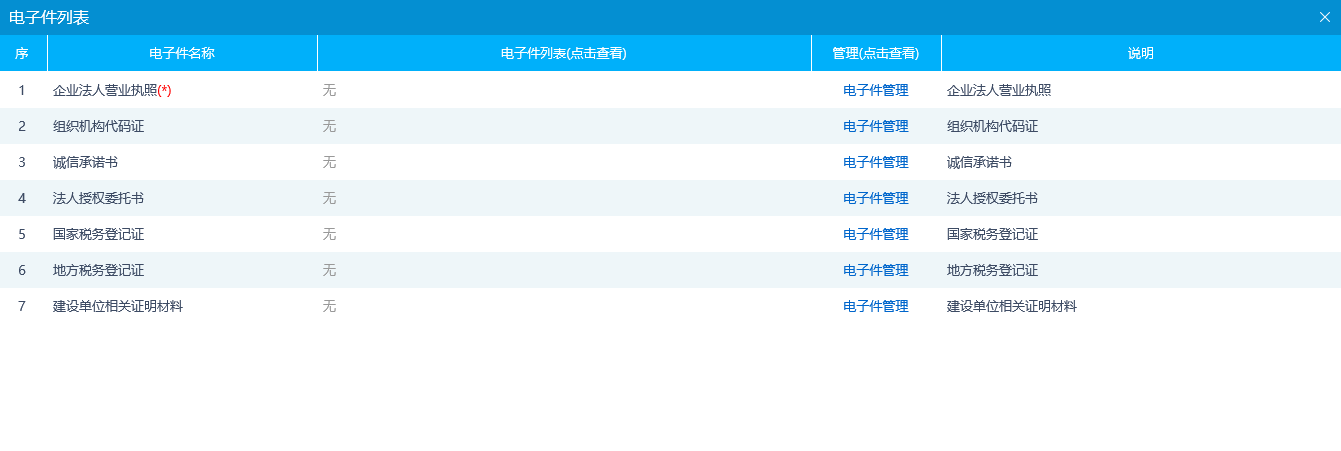 上传后，点击下一步提交，等待验证后即可。项目界面项目注册点击“招标方案”-“项目注册”-“新增项目”，进入项目注册界面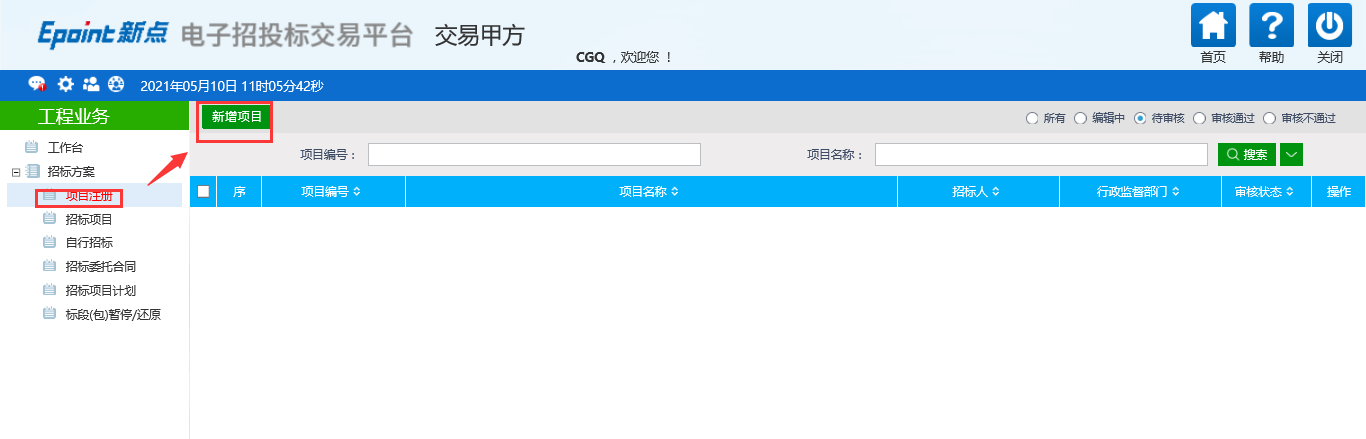 填写项目基本信息。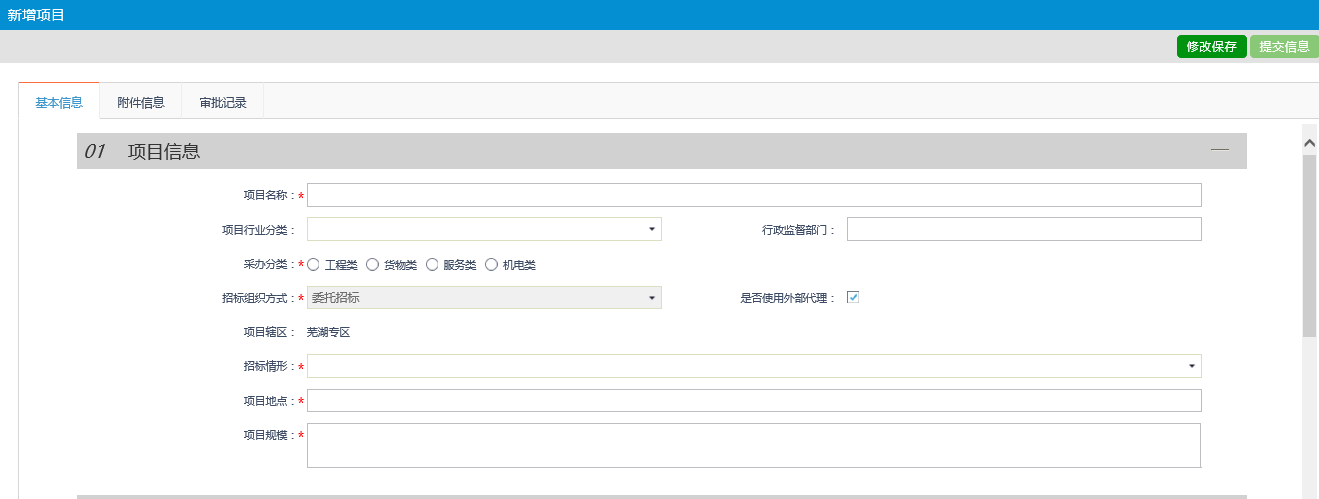 完成基本信息后，点击“修改保存”按钮，会自动分配招标代理机构，再点击附件信息。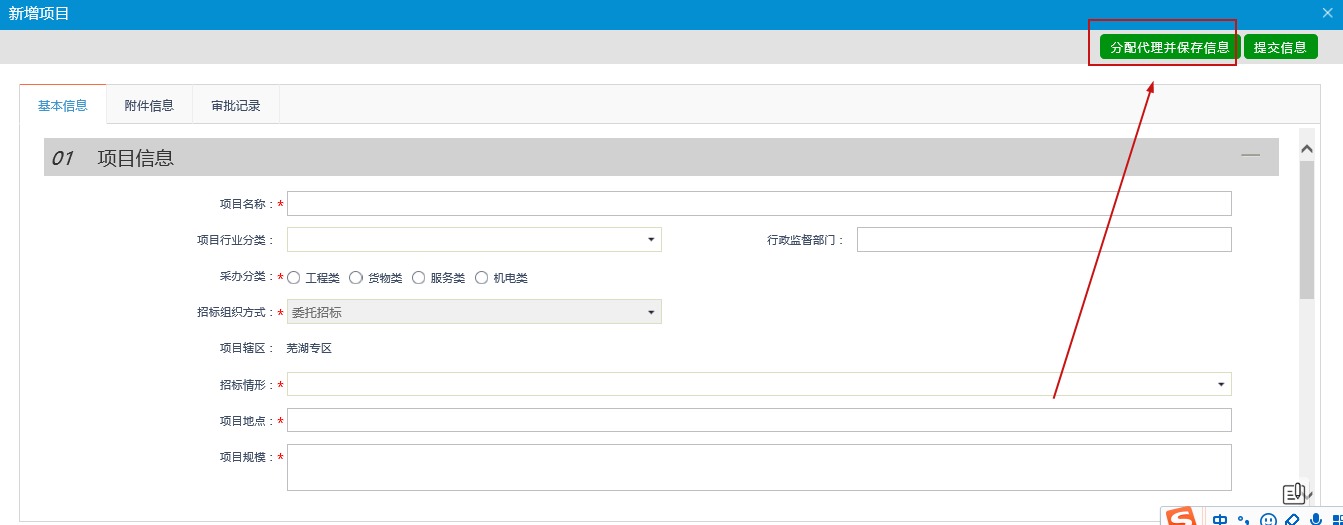 附件中任务书，根据“是否任务新增任务”关联，不是，附件不用上传，仅需要上传授权委托书。授权委托书是跟代理签订的受理协议，需要盖电子印章。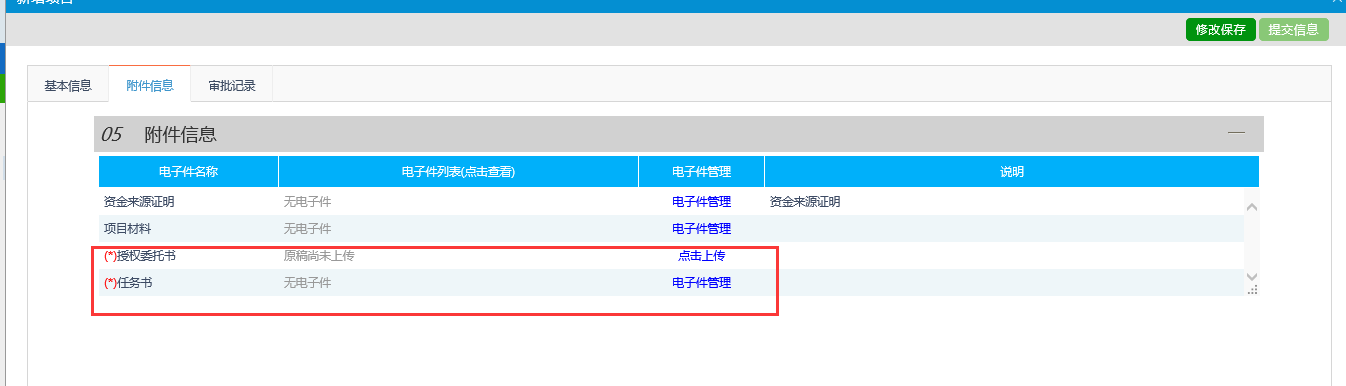 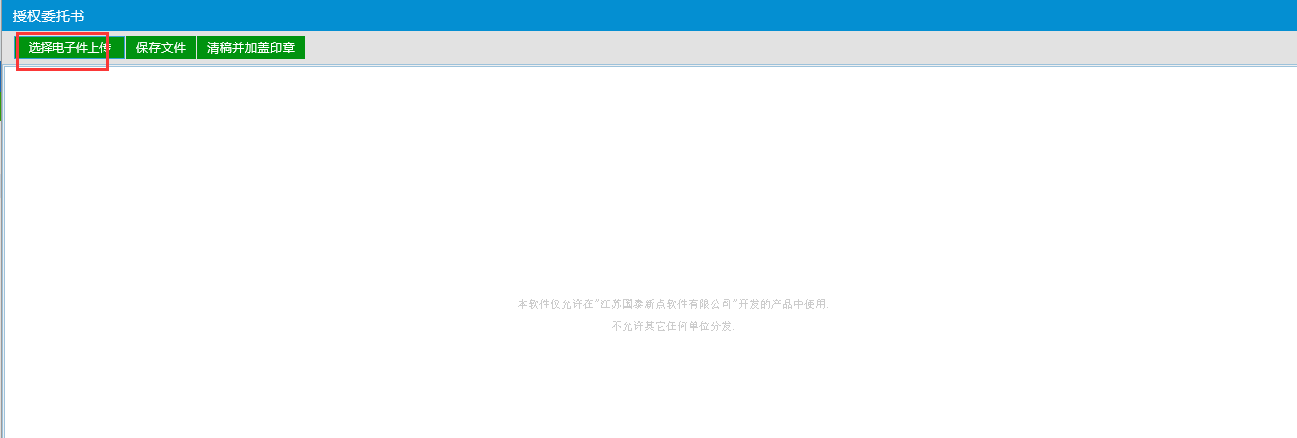 上传后，点击“清稿并加盖印章”。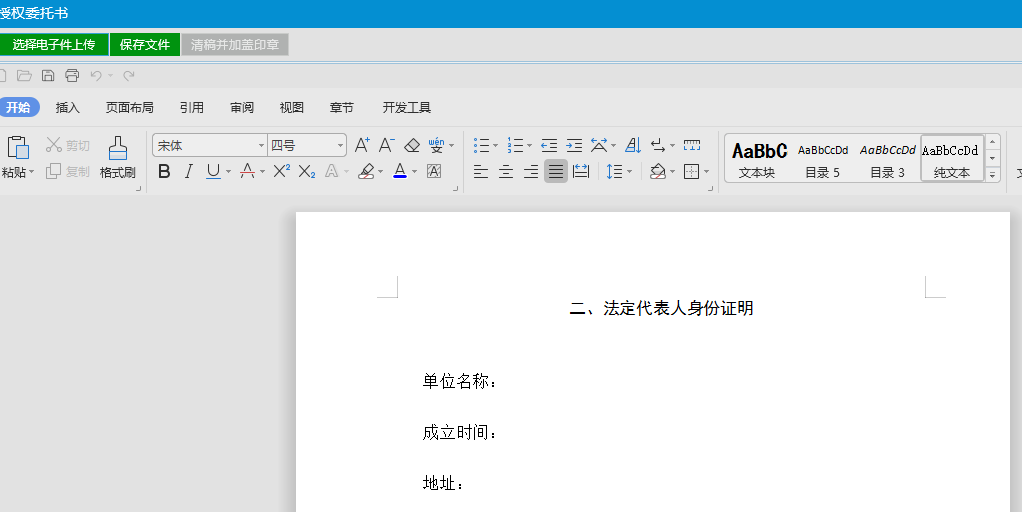 	进入签章页面。按照顺序操作。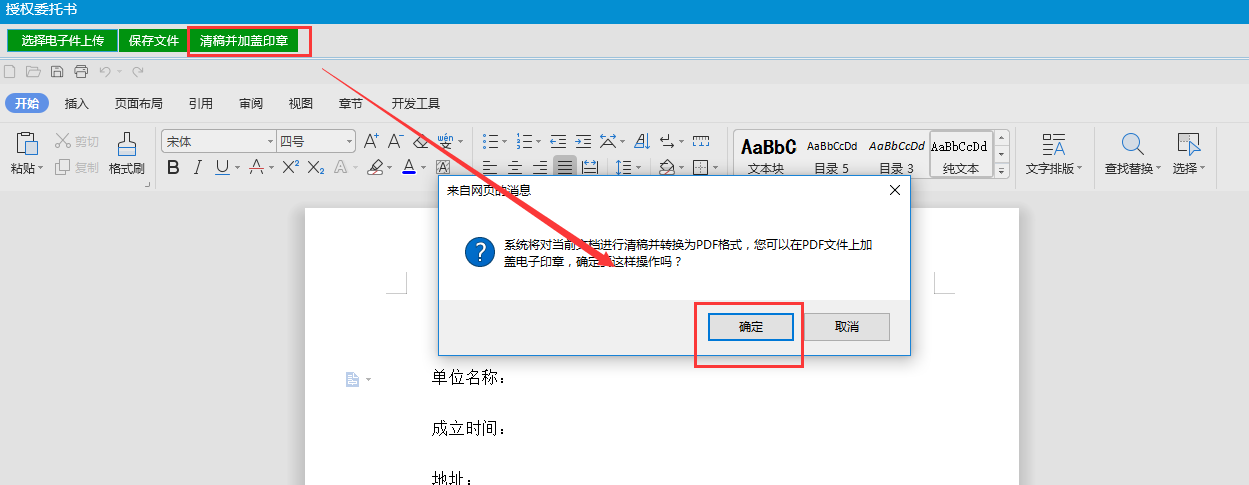 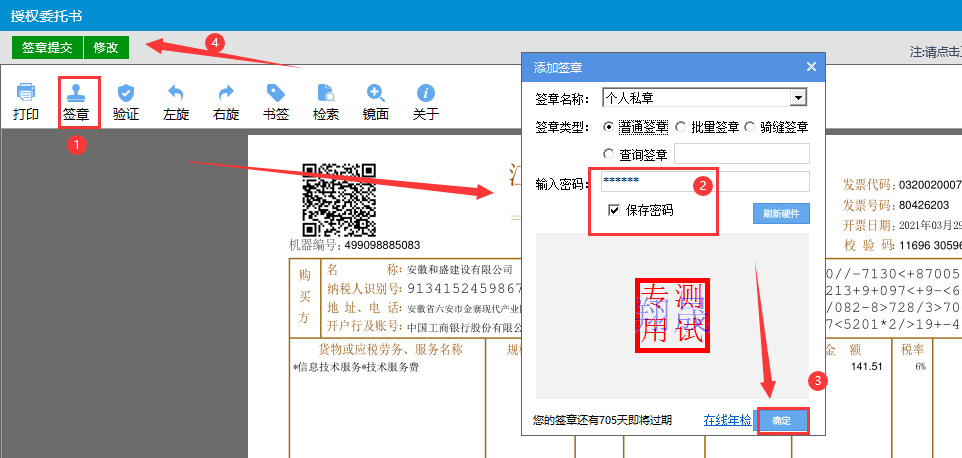 完成所有操作后，点击提交信息。项目受理流程就会到代理处。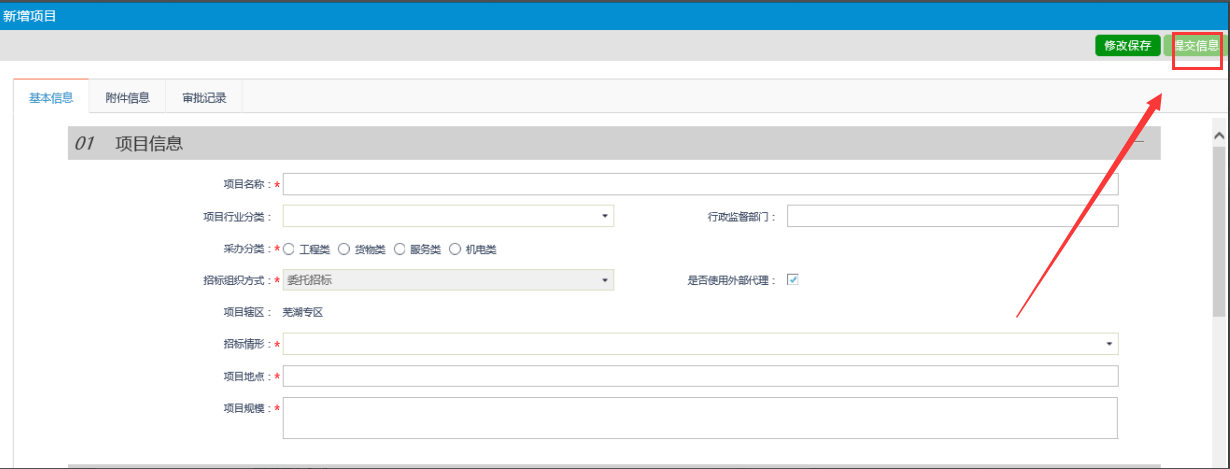 成交通知书签章项目结束后，招标代理再系统中录入候选人公示、成交结果公告后，会生成成交通知书，代理生成后会提交给招标人确认，招标人确认后在提交给代理确认，完成成交通知书流程。收到代理提交的成交通知书待办时，可在左上方点击待办提醒按钮，查看目前待办事宜，点开具体项目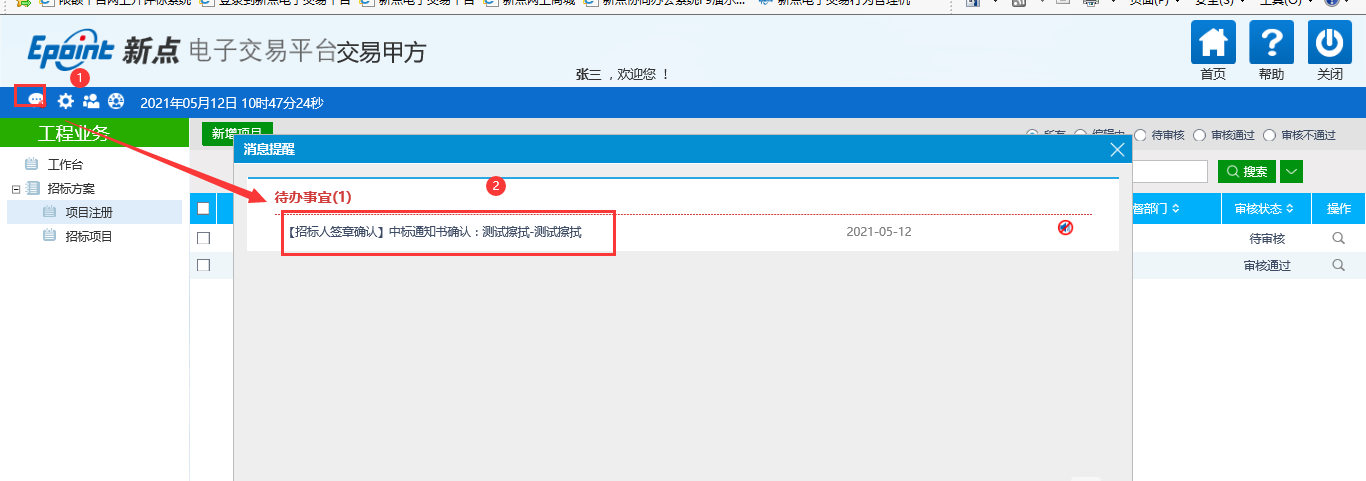 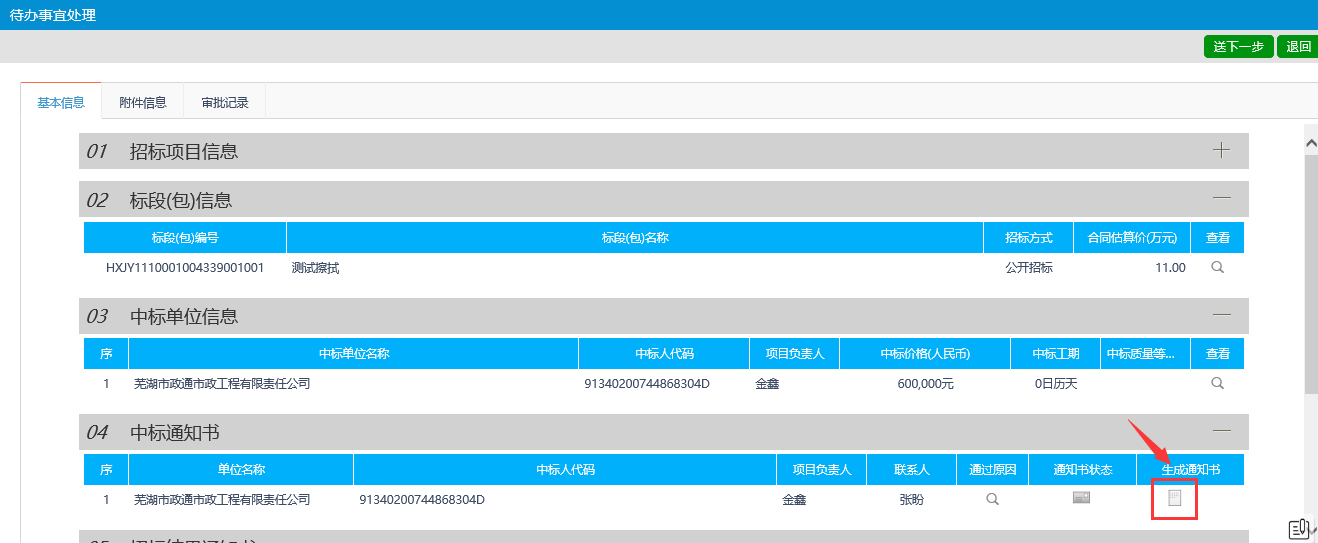 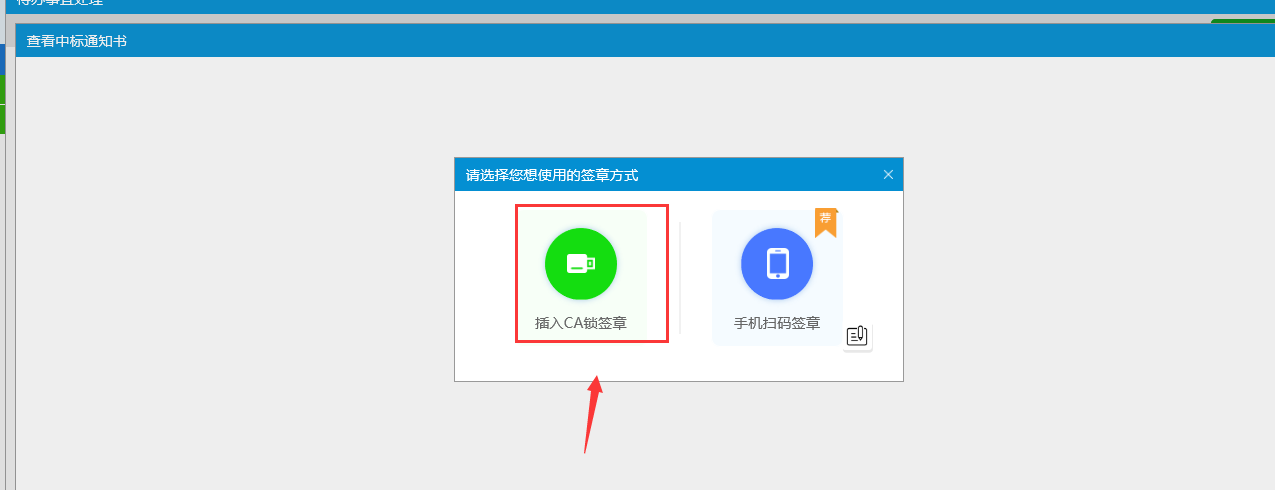 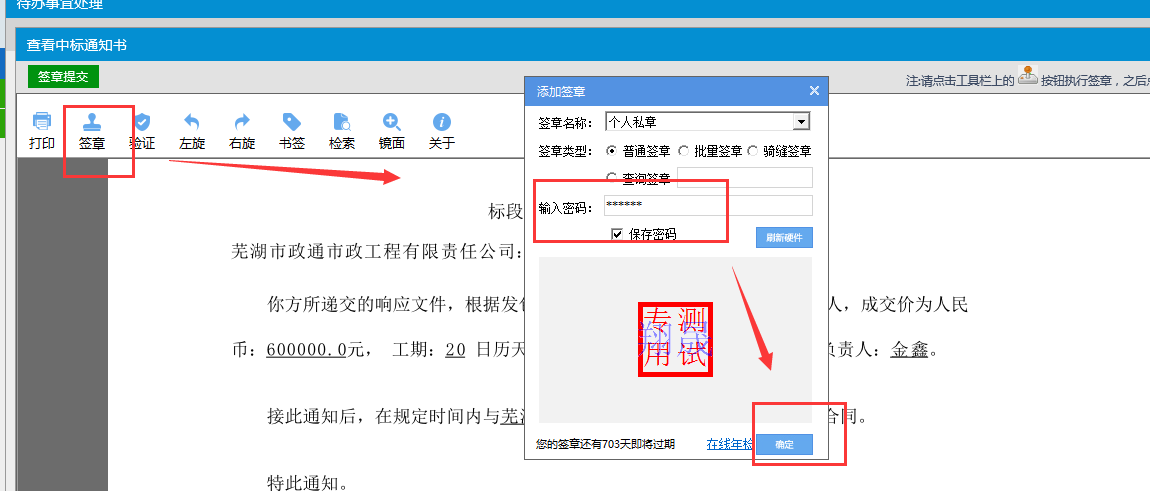 签章提交后，关闭该界面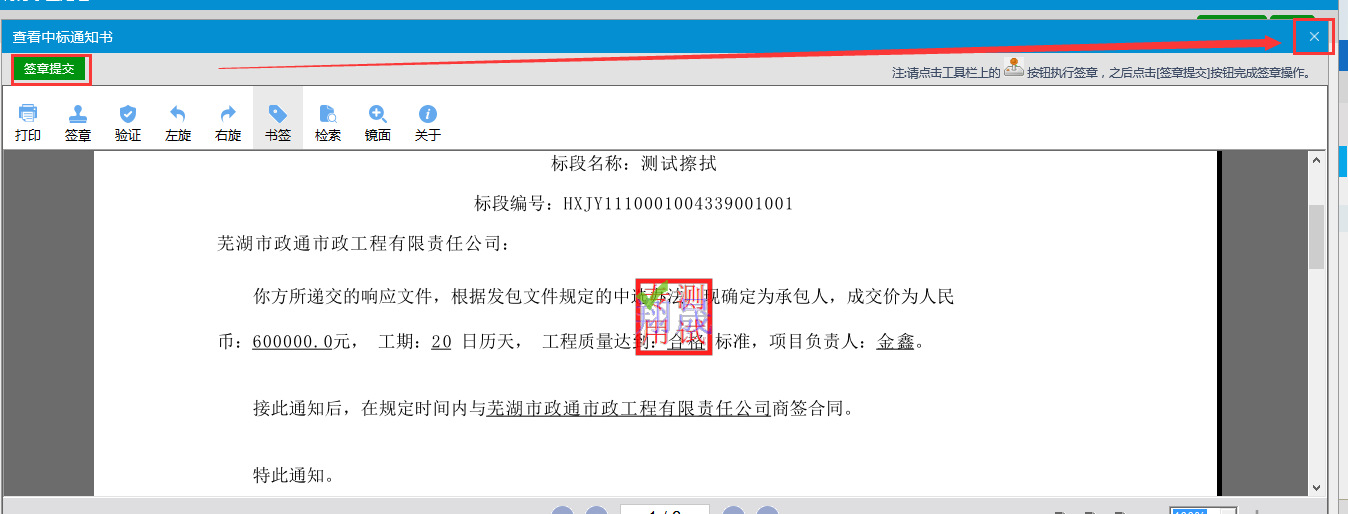 版本修改日期作者备注V1.0.02021-6-18姚建洋招标人操作手册